ΘΕΜΑ: «Σεμινάριο εκπαιδευτικών για την υλοποίηση προγραμμάτων Περιβαλλοντικής Εκπαίδευσης «PERICLES– Διατηρώντας την πολιτιστική κληρονομιά των Ευρωπαϊκών παράκτιων περιοχών»  Σχετικό: Το με αριθμό 2569/3-10-2018 	Σε συνέχεια του ανωτέρω σχετικού εγγράφου και για να επιτευχθεί η συμμετοχική προσέγγιση των νέων στο Ευρωπαϊκό πρόγραμμα «PERICLES– Διατηρώντας την πολιτιστική κληρονομιά των Ευρωπαϊκών παράκτιων περιοχών», διοργανώνεται επιμορφωτικό σεμινάριο από το Ινστιτούτο Αλιευτικής Έρευνας σε συνεργασία με τις Διευθύνσεις Β/βάθμιας και Α/βάθμιας Εκπαίδευσης του Νομού Καβάλας, για την ενεργή εμπλοκή σχολείων της περιοχής.	Το σεμινάριο θα διοργανωθεί στις 31/10/2018, στις 18.00 σε αίθουσα του Μουσικού Σχολείου Καβάλας, στο οποίο οι ερευνητές θα ενημερώσουν τους ενδιαφερόμενους εκπαιδευτικούς για τους στόχους του προγράμματος που έχουν να κάνουν με την αλιευτική παράδοση του τόπου.	Παρακαλούνται οι εκπαιδευτικοί που είναι ευαισθητοποιημένοι σε θέματα περιβάλλοντος  να δηλώσουν τη συμμετοχή τους έως την Πέμπτη 25/10/2018 στο Γραφείο Σχολικών Δραστηριοτήτων, τηλ: 2510291559,κ.Βασιλική Τσιάκα.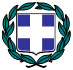 ΕΛΛΗΝΙΚΗ ΔΗΜΟΚΡΑΤΙΑΥΠΟΥΡΓΕΙΟ ΠΑΙΔΕΙΑΣ ΕΡΕΥΝΑΣ ΚΑΙ ΘΡΗΣΚΕΥΜΑΤΩΝΠΕΡΙΦΕΡΕΙΑΚΗ ΔΙΕΥΘΥΝΣΗ Π. & Δ. Ε.ΑΝΑΤΟΛΙΚΗΣ ΜΑΚΕΔΟΝΙΑΣ - ΘΡΑΚΗΣΔΙΕΥΘΥΝΣΗ ΠΡΩΤ. ΕΚΠ/ΣΗΣ ΚΑΒΑΛΑΣΤαχ. Δ/νση		: Εθνικής Αντίστασης 20			Διοικητήριο (Γραφείο 510)Τ.Κ. – Πόλη		: 65110 ΚαβάλαΠληροφορίες                        : Παπάζογλου ΠαναγιώτηςΤηλέφωνο 		: 2510291559, 2513503559 FAX			: 2510291504Ιστοσελίδα		: http://dipe.kav.sch.grΗλεκτρονική διεύθυνση	: ypsd@dipe.kav.sch.grΚαβάλα, 15/10/2018Α.Π.: Φ.23.1/6203ΕΛΛΗΝΙΚΗ ΔΗΜΟΚΡΑΤΙΑΥΠΟΥΡΓΕΙΟ ΠΑΙΔΕΙΑΣ ΕΡΕΥΝΑΣ ΚΑΙ ΘΡΗΣΚΕΥΜΑΤΩΝΠΕΡΙΦΕΡΕΙΑΚΗ ΔΙΕΥΘΥΝΣΗ Π. & Δ. Ε.ΑΝΑΤΟΛΙΚΗΣ ΜΑΚΕΔΟΝΙΑΣ - ΘΡΑΚΗΣΔΙΕΥΘΥΝΣΗ ΠΡΩΤ. ΕΚΠ/ΣΗΣ ΚΑΒΑΛΑΣΤαχ. Δ/νση		: Εθνικής Αντίστασης 20			Διοικητήριο (Γραφείο 510)Τ.Κ. – Πόλη		: 65110 ΚαβάλαΠληροφορίες                        : Παπάζογλου ΠαναγιώτηςΤηλέφωνο 		: 2510291559, 2513503559 FAX			: 2510291504Ιστοσελίδα		: http://dipe.kav.sch.grΗλεκτρονική διεύθυνση	: ypsd@dipe.kav.sch.grΠΡΟΣ:Τους/τις Δ/ντές/ντριες και Προϊσταμένους/νες όλων των Σχολικών Μονάδων της Διεύθυνσης Πρωτοβάθμιας Εκπαίδευσης ΚαβάλαςΕΛΛΗΝΙΚΗ ΔΗΜΟΚΡΑΤΙΑΥΠΟΥΡΓΕΙΟ ΠΑΙΔΕΙΑΣ ΕΡΕΥΝΑΣ ΚΑΙ ΘΡΗΣΚΕΥΜΑΤΩΝΠΕΡΙΦΕΡΕΙΑΚΗ ΔΙΕΥΘΥΝΣΗ Π. & Δ. Ε.ΑΝΑΤΟΛΙΚΗΣ ΜΑΚΕΔΟΝΙΑΣ - ΘΡΑΚΗΣΔΙΕΥΘΥΝΣΗ ΠΡΩΤ. ΕΚΠ/ΣΗΣ ΚΑΒΑΛΑΣΤαχ. Δ/νση		: Εθνικής Αντίστασης 20			Διοικητήριο (Γραφείο 510)Τ.Κ. – Πόλη		: 65110 ΚαβάλαΠληροφορίες                        : Παπάζογλου ΠαναγιώτηςΤηλέφωνο 		: 2510291559, 2513503559 FAX			: 2510291504Ιστοσελίδα		: http://dipe.kav.sch.grΗλεκτρονική διεύθυνση	: ypsd@dipe.kav.sch.grΚΟΙΝ:Ο Διευθυντής Π.Ε. ΚαβάλαςΚωνσταντίνος Μπαντίκος 